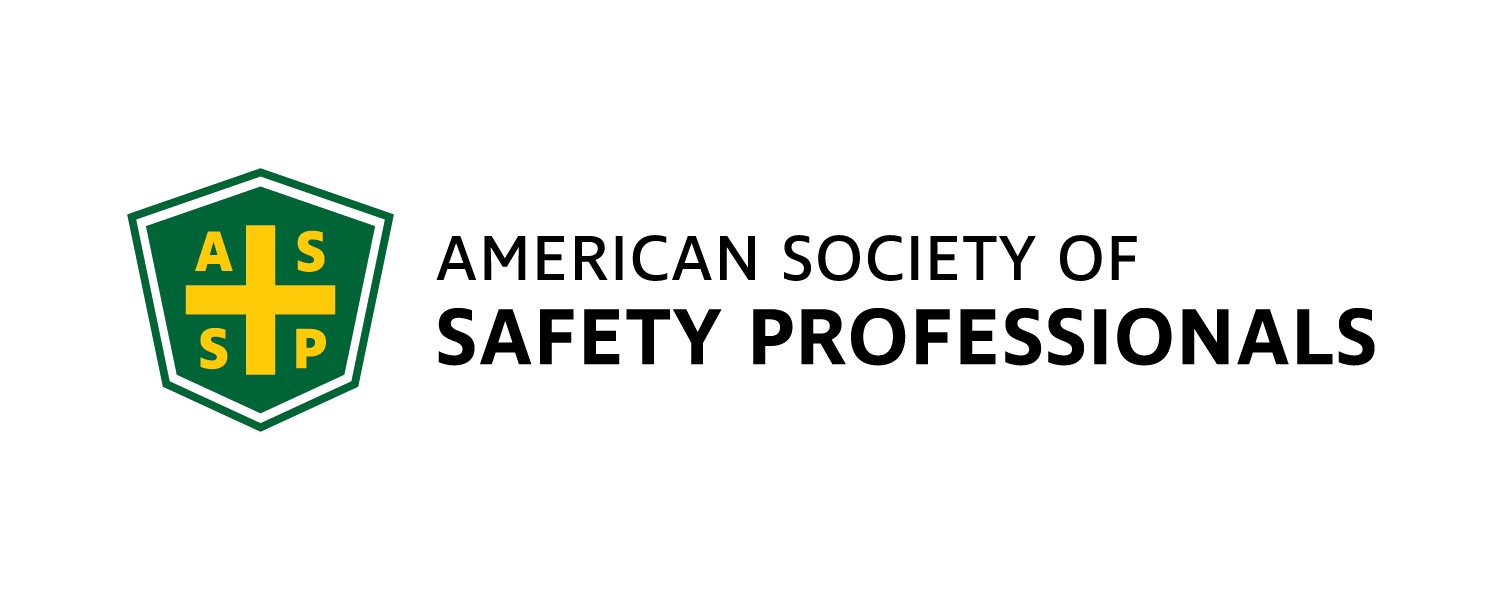 ASSP Western Pennsylvania Chapter Professional Grant Applicationhttps://westernpa.assp.org (updated 02/06/2021)Purpose The purpose of the Western Pennsylvania Chapter Professional Grant Award is to provide a grant to members who have are looking to pursue a professional certification (Examples: CSP, CIH, CHST, etc) or who are seeking funding to attend a professional development event such as regional or national safety conference or continuing education. Grant Awards have been established to honor individuals who have made contributions towards the profession and whom are seeking advancement within their respective career field.AwardOne grant award is available in an amount up to $750, paid in one lump sum. Awards are for one year only, but recipients may re-apply for subsequent awards. The Western Pennsylvania Chapter will issue the recipients grant check once they provide the chapter with a certificate of completion, receipt, or final proof that they attended the event/class/seminar for which you applied. This includes such items as CSP prep course fees, examination registration fees, professional development course fees, continuing education fees, and conference registration fees. Awards are open to all good standing members of the Western Pennsylvania Chapter. Eligibility Applicants must be seeking a professional certification, seeking continuing education or be attending a professional development event within the 2021 calendar year. Applicants must be a member of the ASSP Western Pennsylvania Chapter and in good standing.  Applicants must be US citizens. The ASSP Western Pennsylvania Chapter Grant Award will be awarded without regard to race, sex, religion, age, national origin or sexual orientation. The ASSP Western Pennsylvania Chapter will not award grants to applicants who are not qualified and reserves the right not to award a grant in a given year at the Chapter’s discretion.Selection Criteria Member provided answers to short-answer questions. Volunteer activity in ASSP and the broader safety community, and/or the local community.Motivations for entering the field and how you plan on achieving your goals as an OSH professional.Application Requirements To be considered for an ASSP Western Pennsylvania Chapter Grant Award, applicants must complete an application and return it to the chapter by 11:59pm EST on March 1. The application must include: A completed application form. Only completed application forms will be considered. Provide short-answers to the following questions: Purpose of request and exact, itemized amount needed.What are your career goals and how will this grant help you achieve them? What volunteer roles or leadership positions have you taken within the safety community?Describe your reason for requesting this grant.How will the professional education you’re seeking increase your business acumen in the business side of the safety profession (management and supervisory skills, customer service, accounting, etc.) – If applicable.Submission of Application Form
The application form starting on page 3 is a Word Document. Fill it out completely electronically, then “Save a Copy”. Note that the application requires a signature. You may provide an electronic signature, or print out the completed application, sign it and can it as a pdf. Application selections will be published on or about 01 April. For the Professional Statement, you may use the page included in this application form, attach a separate page, or attach additional pages. Completed applications and the associated documentation are to be specifically emailed to president@westernpa.assp.org.Questions about the application process may be directed to vp@westernpa.assp.org or president@westernpa.assp.org.Section I. Demographic Data
											First Name:					Date:				Last Name:  					Phone:  			Company/Employer:						 		 		 Address:						 		 		 City:			 		State:			Zip:  				Email:  			 		 		 		 	Section II. Education and Affiliation InformationSchool(s) Applicant Attended: 						Department and Major(s): 					Degree(s):      		                                            	Years of Service to ASSP:      				                                            Current and Past ASSP volunteer activities and honors, current professional certifications, and current and past educational activities and honors: 	             		                             	 		 		 		 		 		 		 		 		 		 		 		 		 		 		 		 		 		 		 		 		 		 		 		 		 		 		 		 	 			 			 			 			 	 	 			 		 			 		 			 		 			 		 				  Community Activities and Honors: 				 		 		 		 			 		 		 		 			 		 		 		 			 		 		 		 			 		 		 		 			 		 		 		 			 		 		 			 			 			 				 			 		 			 		 			 		 			 		 			 		 Section III. Application StatementThe information provided in my application is, to the best of my knowledge, complete and accurate, and I understand that false statements on this application will disqualify me from the scholarship. I, 		 	, give permission for any college or school to release to the ASSP Western Pennsylvania Chapter Scholarship Program any information necessary to process my application and give ASSP Western Pennsylvania Chapter the approval to release name demographic data of award winners.  Applicant’s Signature: 	 		 		 			 		 	Professional StatementPlease answer the following short-answer questions describing why you are applying for the grantPlease limit your short-answers to less than 250 words per question.Purpose of request and exact, itemized amount needed.What are your career goals and how will this grant help you achieve them?What volunteer roles or leadership positions have you taken within the safety community?Describe your reason for requesting this grant.How will the professional education you’re seeking increase your business acumen in the business side of the safety profession (management and supervisory skills, customer service, accounting, etc.) – If applicable.